VSTUPNÍ ČÁSTNázev moduluPoužití písma v designu webové stránkyKód modulu82-m-4/AC74Typ vzděláváníOdborné vzděláváníTyp modulu(odborný) teoreticko–praktickýVyužitelnost vzdělávacího moduluKategorie dosaženého vzděláníM (EQF úroveň 4)Skupiny oborů82 - Umění a užité uměníKomplexní úlohaObory vzdělání - poznámky82-41-M/05 Grafický design82-41-M/03 Výstavní tvorba a bytový designDélka modulu (počet hodin)12Poznámka k délce moduluPlatnost modulu od30. 04. 2020Platnost modulu doVstupní předpokladyabsolvování modulu Základy HTML, HTML5, CSS – Kaskádové styly, W3C, SEO optimalizaceJÁDRO MODULUCharakteristika moduluCílem modulu je osvojení znalostí v oblasti užití písma v designu webové stránky. Technologické aspekty, zdroje a licencování. Žák se seznámí s názvoslovím, klasifikací písem a určením vhodnosti použití daného fontu v designu webu. Žák směřuje ke dvěma hlavním cílům – čitelnosti a vizuální poutavosti.Po absolvování modulu žák vyjmenuje dělení písma, používá názvosloví a technologické aspekty, popíše problematiku licencování, žák je schopen aplikovat získané znalosti do vlastní práce a pracovat na zadaném úkolu samostatně.Očekávané výsledky učeníŽák:rozeznává a používá klasifikaci písempoužívá typografické názvoslovívymezí vhodnost užití kombinace více fontů na stránkuprovádí navržení i realizaci webu používá sémantické a vizuální formátování znakůvymezí zdroje licencovaných i volně použitelných písemvyjmenuje prvky licenční smlouvyObsah vzdělávání (rozpis učiva)Obsahové okruhy vzdělání:Velikost písmapro mobil: 14–16 pxpro desktop: 16–22 pxŠírka řádkuideální šířka řádku (45-80 znaky)Výška řádkuv CSS je to line-heightčím delší je řádek, tím větší musí být výška řádkučím menší je písmo, tím větší musí být výška řádkuKontrast a světlosthutnost nebo pocit těžkosti písma na stránceRytmus (vodorovný i svislý)umístění písma na mřížkuTypografická škálapoměr velikosti nadpisů, podnadpisů, úvodu (perexu) a běžného textuVhodnost užití písmaúčel webuobsah weburodina písem (řezy)česká znaková sadaLicenceopen source–Google Fonts, Open–Foundrylicence placená–omezení na jeden a více desktop zařízení, nebo počet zobrazení na webu (myfonts.com)free licence pro osobní účely, ne vždy je free licence povolena pro webové užitíUčební činnosti žáků a strategie výukyStrategie učení: ve výuce se doporučuje kombinovat níže uvedené metody výuky.Metody slovní:odborný výklad s prezentací a ukázkami (seznámení s tvorbou webu a práse s typografií a sazbou, klasifikace písem, typografické zásady, licence)Přímé vyučování:přednes s použitím odborné literatury – obrazové publikace typografie, prezentace názorných pracívlastní tvorba s konzultací - průběžná prácehodnocené domácí úkoly (konzultace a diskuse)prezentace vlastní tvorby před spolužáky ve tříděorientace žáků v učivu (diskuze, ústní prezentace)Specifikace průběžné práce:provedení vlastního webdesignuSpecifikace samostatné práce:teoretická část (teoretický popis tématu - práce s typografií)praktická část (provádí webdesign s množstvím textu, dbá na čitelnost a vizuální poutavost...)závěr (výsledky práce)Učební činnosti žáků:seznámí se a následně používá klasifikaci písem a typografické názvosloví, typografické zásadyvymezí vhodnost užití při designu vlastního webupoužívá sémantické a vizuální formátování znakůvymezí zdroje licencovaných i volně použitelných písemvyjmenuje prvky licenční smlouvyaktivně se zapojuje do výuky a zodpovídá kontrolní otázky vyučujícíhoZařazení do učebního plánu, ročník3. ročníkVÝSTUPNÍ ČÁSTZpůsob ověřování dosažených výsledkůPísemná forma zkoušení:základní pojmy a terminologiePrůběžné práce:provedení vlastního webdesignuSamostatná práce žáků:zpracování vlastní prezentaceOvěřované okruhy:klasifikaci písem a typografické názvosloví, typografické zásadyužití fontů v designu vlastního webusémantické a vizuální formátování znakůzdroje licencovaných i volně použitelných písemprvky licenční smlouvyKritéria hodnoceníprospěl – neprospěl1 – 90 až 100 % grafický projev je přesný a estetický, výsledky činnosti jsou kvalitní, pouze s menšími nedostatky, žák je schopen pracovat sám2 – 75 až 89 % kvalita výsledků činnosti je zpravidla bez podstatných nedostatků, grafický projev je estetický, bez větších nepřesností, žák je schopen pracovat samostatně nebo s menší pomocí3 – 60 až 74 % v kvalitě výsledků činnosti se projevují častější nedostatky, grafický projev je méně estetický a má menší nedostatky, žák je schopen pracovat samostatně podle návodu učitele4 – 40 až 59 % v kvalitě výsledků činnosti a grafickém projevu se projevují nedostatky, grafický projev je málo estetický, závažné nedostatky a chyby dovede žák s pomocí učitele opravit, při samostatném studiu má velké potíže - nedovede samostatně studovathranice úspěšnosti zkoušky – 39 % kvalita výsledků činnosti a grafický projev mají vážné nedostatky, závažné nedostatky a chyby nedovede žák opravit ani s pomocí učitele, nedovede samostatně stdovatPro splnění modulu ho musí žák absolvovat s absencí do 25 %.Doporučená literaturaBERAN, Vladimír, kolektiv autorů; Typografický manuál; 2000ŘEZÁČ, Jan; Web ostrý jako břitva; 2016MUZIKA, František: Krásné písmo ve vývoji latinky (I. + II. díl), 1963SALTZ, Ina: Základy typografie, 2010PoznámkyObsahové upřesněníOV RVP - Odborné vzdělávání ve vztahu k RVPMateriál vznikl v rámci projektu Modernizace odborného vzdělávání (MOV), který byl spolufinancován z Evropských strukturálních a investičních fondů a jehož realizaci zajišťoval Národní pedagogický institut České republiky. Autorem materiálu a všech jeho částí, není-li uvedeno jinak, je Robin Michenka. Creative Commons CC BY SA 4.0 – Uveďte původ – Zachovejte licenci 4.0 Mezinárodní.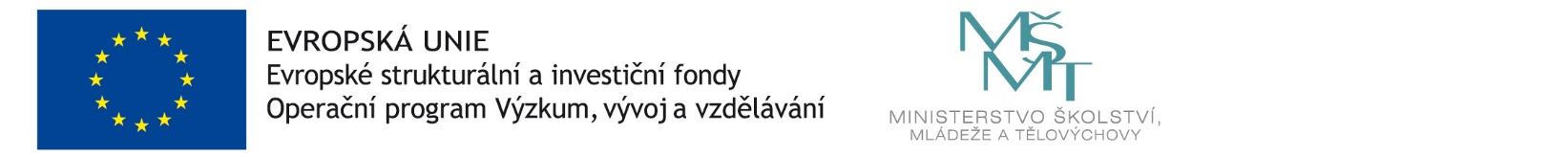 